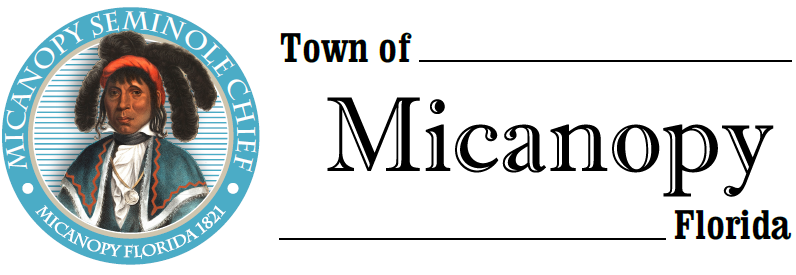 Town of MicanopyTown Commission • Workshop via Virtual ConferencingInfrastructure Improvements Tuesday • October 20, 2020 • 7:00 PM or Upon Completion of LDC Workshop___________________________________________________________________________________________________________A G E N D ACall to Order 	   2.  Invocation & Pledge of Allegiance to Flag   3.  Roll Call   4.  Agenda Approval   5.  Infrastructure Improvements	A)	Water System B)	Sewer SystemC)	StreetsD)	Fire House   6.  Adjourn	Join Zoom Meeting														Dial by your location		https://us02web.zoom.us/j/4849692951 								+1 301 715 8592 US (Germantown)																			+1 312 626 6799 US (Chicago)		Meeting ID: 484 969 2951											+1 929 205 6099 US (New York)		One tap mobile														+1 253 215 8782 US (Tacoma)		+13017158592,,4849692951# US (Germantown)						+1 346 248 7799 US (Houston)		+13126266799,,4849692951# US (Chicago)								+1 669 900 6833 US (San Jose)		Find your local number: https://us02web.zoom.us/u/kdBFQf6M7Z ____________________________________________________________________________________________________________________________________________________________________________________PLEASE NOTE: PURSUANT TO SECTION 286.015, FLORIDA STATUTES, IF A PERSON DECIDES TO APPEAL ANY DECISION MADE BY THE COMMISSION WITH RESPECT TO ANY MATTER CONSIDERED DURING THIS MEETING, HE OR SHE WILL NEED TO ENSURE THAT A VERBATIM RECORD OF THE PROCEEDINGS IS MADE, WHICH RECORD INCLUDES THE TESTIMONY AND EVIDENCE UPON WHICH THE APPEAL IS TO BE BASED. IN ACCORDANCE WITH THE AMERICAN WITH DISABILITIES ACT, A PERSON WITH DISABILITIES NEEDING ANY SPECIAL ACCOMODATIONS TO PARTICIPATE IN TOWN MEETINGS SHOULD CONTACT THE TOWN ADMINISTRATOR, 706 NE CHOLOKKA BLVD., MICANOPY, FLORIDA 32667-0137, TELEPHONE (352) 466-3121.